Программа спецкурса6-2-24 «НОВЫЕ ФЕДЕРАЛЬНЫЕ СТАНДАРТЫ БУХГАЛТЕРСКОГО УЧЕТА»Продолжительность обучения - 8 академических часовЦель спецкурса – изучить требования новых Федеральных стандартов бухгалтерского учета в целях с целью их применения при проведении аудита бухгалтерской (финансовой) отчетности.Обязательные вопросы*Причины и цели принятия или изменения изучаемого стандарта. Концепция изучаемого стандарта. Место изучаемого стандарта в общей системе нормативного регулирования бухгалтерского учета в РФ.Содержание изучаемого стандарта, его новеллы в сравнении с ранее действовавшим стандартом в отношении того же предмета. Сопоставление изучаемого стандарта с Международными стандартами финансовой отчетности. Порядок вступления в силу изучаемого стандарта и переходные положения. Последствия принятия изучаемого стандарта для аудируемых лиц. Влияние принятия изучаемого стандарта на проведение аудиторских процедур.*Текст данной программы отражает не содержание ее темы, а приводит алгоритм проведения курсов по вышеназванной теме, которую необходимо знать при проведении аудита. При проведении курсов повышения квалификации аудиторов должны рассматриваться все перечисленные вопросы по каждому изучаемому стандарту. Распределение академических часов по отдельным вопросам при обучении по настоящей программе производится учебно-методическим центром, проводящим занятия по повышению квалификации аудиторов.Результат обученияГлубокое и детальное понимание норм Федеральных стандартов бухгалтерского учета, их применения при составлении бухгалтерской отчетности аудируемыми лицами и при осуществлении аудита и оказании прочих аудиторских услуг аудиторскими организациями (аудиторами).Утверждаю:Директор ЧУ ОДПО «УМЦ КА»А.Л.Руф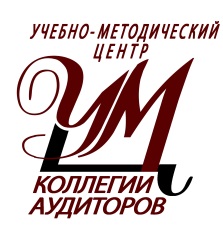 